					College of Education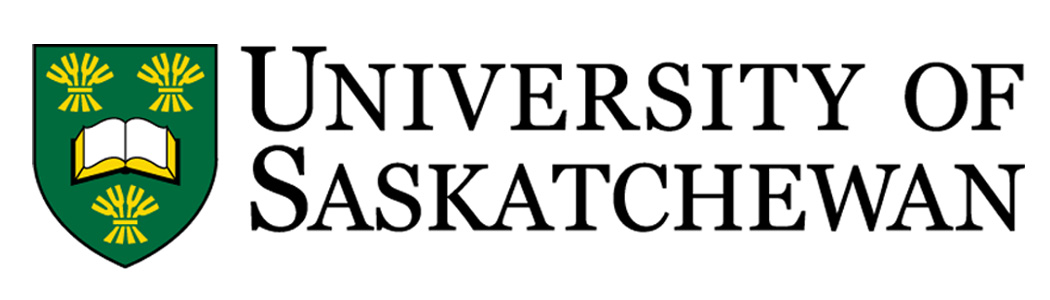 John Ranton McIntoshVisiting Scholar GrantGuidelines for ApplicantsDeadline to Apply: Applications will be reviewed throughout the year as opportunities arise. Number of awards available is dependent on funding available. Early in 1987, the University of Saskatchewan received a generous bequest from the late Dr. John Ranton McIntosh to be used for furthering the work of the College of Education. Awards and benefits will be appropriately publicized each year in memory of Dr. McIntosh and to further the work of the College. The John Ranton McIntosh Visiting Scholar Grants are intended to promote faculty development and build a community of scholars by hosting a distinguished scholar or practitioner. The scholar or practitioner may be visiting for a specific event or for an extended period to work with faculty and students.Amount of award: up to $5000 per grantEligibilityAll College of Education faculty members may apply.Preference will be given to applicants who have not received Visiting Scholar funding within the previous two years.ApplicationThe term of the award is 1 year. Any unused funds at the end of the term of the award will be returned. Submit your application including 1) one original signed and completed Visiting Scholar application (PDF copy), and 2) an up-to-date CV of the proposed visiting scholar to the Associate Dean Research (edadr@usask.ca).Conditions of AwardVisiting Scholar Grant recipients are required to provide tangible evidence of their event in the form of an event advertisement or an artifact to show how this grant promotes faculty development (also to be submitted to the ADR).Evaluation CriteriaApplications for Visiting Scholar Grants are assessed on the basis of the following criteria:visiting scholar’s CV, connection between the visiting scholar’s work and the research/work of the people in the College, andrelevance to the College of Education Strategic Plan 2025 and USask strategic research directions. Eligible and Ineligible ExpensesThe only allowable expenses within this grant are those directly related to the travel, accommodation, and subsistence for the visiting scholar.  These expenses should be laid out clearly within the application budget. Any residual funds must be returned and may not be used on other expenses. All other expenses are not eligible.ExtensionsAll grants are eligible for a 1-year extension. Applications for extensions must be made within four weeks of grant end date. At the end of the extended year, all remaining funds will be returned to the John Ranton College Fund to be included for the next competition. Over ExpendituresOver expenditures of grants are not permitted and will become the recipient’s personal liability.For further information please contact:Dr. Sanjukta Choudhury	Research FacilitatorOffice: ED 3053(306) 966-1736Sanjukta.choudhury@usask.ca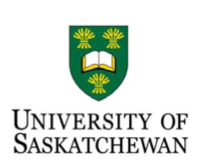 Applicant Name:      Applicant Name:      Email:      Telephone:      Department:      Department:      Position:      Position:      Visiting Scholar Name:      Affiliation:      Position:      Proposed Date and Duration of Visit:      Amount Requested:      Applicant Signature: Date:      Instructions:Please complete the following form ensuring you have followed the guidelinesHandwritten applications will not be acceptedText must be single spaced; font must be 11 point Avoid using acronyms and abbreviations or explain them fullyFailure to complete the application and provide all the required information will render your application ineligibleProvide a description of the proposed activities during the visit.Describe how your plan addresses the College of Education Strategic Plan 2025 https://education.usask.ca/about-us/strategicplan2025.php and the University of Saskatchewan’s strategic research directions https://www.usask.ca/ipa/institutional-planning/strategic-directions.phpPlease provide a breakdown of expenditures in relation to the visit: (Please include details such as mode of transportation, name of hotel and rates)Please provide a breakdown of expenditures in relation to the visit: (Please include details such as mode of transportation, name of hotel and rates)Travel CostsAccommodationsPer DiemsHonorariumTotal Cost